МУ УПРАВЛЕНИЕ ОБРАЗОВАНИЯ АДМИНИСТРАЦИИКРАСНОЯРУЖСКОГО РАЙОНАПРИКАЗот «24» ноября  2014 г.                                                                            № 654Об итогах проведения районного семинара«Образовательный процесс на основе современныхтехнологий в свете требований ФГОС ООО»        В соответствии с планом МУ «Управление образования администрации Краснояружского района» Белгородской области  на 2014 год, с целью повышения профессиональной компетентности учителей физики и распространения опыта работы по использованию современных педагогических технологий 19 ноября 2014 года был проведен районный семинар учителей физики по теме «Образовательный процесс на основе современных технологий в свете требований ФГОС ООО».     В теоретической части были рассмотрены особенности организации учебного процесса в рамках предметной области «Физика» при переходе на ФГОС ООО, конструирование современного урока физики на основе системно-деятельностного подхода, даны методические рекомендации по использованию результатов государственной итоговой аттестации.     В практической части семинара был представлен открытый урок физики в 7 классе и мастер-класс «Практикум по решению задач из КИМов по физике.     На основании вышеизложенного п р и к а з ы в а ю:Отметить положительный опыт работы учителя физики Гнатчук А.И. по использованию современных педтехнологий, опыт работы Кравцовой Г.А. по подготовке учащихся к итоговой аттестации.Руководителям ОУ способствовать использованию опыта Гнатчук А.И. и Кравцовой Г.А. в своей работе.Директору МОУ «Колотиловская ООШ» (Литвиненко В.Р.):Рекомендовать учесть результаты районного семинара при распределении стимулирующей части оплаты труда педагогов школы, принявших участие в семинаре.На сайте МУ «Управление образования администрации Краснояружского района» разместить материалы открытого урока по физике в 7 классе Гнатчук А.И.Контроль за исполнением данного приказа возложить на директора ЦМиСО Мельникову И.А.Начальник МУ «Управление образования администрации 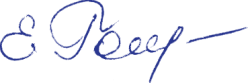 Краснояружского района»                                                             Е.Головенко   